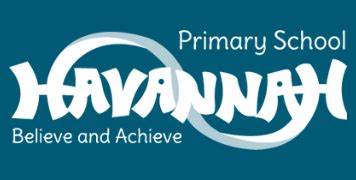 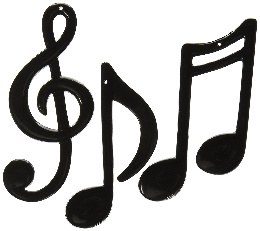 Year 6 Music End PointsCan I perform creatively and expressively in unison to an audience?Can I use a range of notation to create short phrases that included a range of The 8 Elements of Music?Can I evaluate music and share my ideas and thoughts to a group?Can I improvise over a range of music using my musical instincts?Can I confidently perform an instrument as a solo to my class?Can I show how to write notation on a stave and follow this when playing my instrument?Can I understand how to follow a conductor and show an understanding of their instruction?Can I show how to follow and produce notation on a stave that show the correct pitch?Can I improvise using my instrument?Can I write my own music and produce this on a stave?Can I evaluate my own performance and give myself a goal to achieve?